Formación Cívica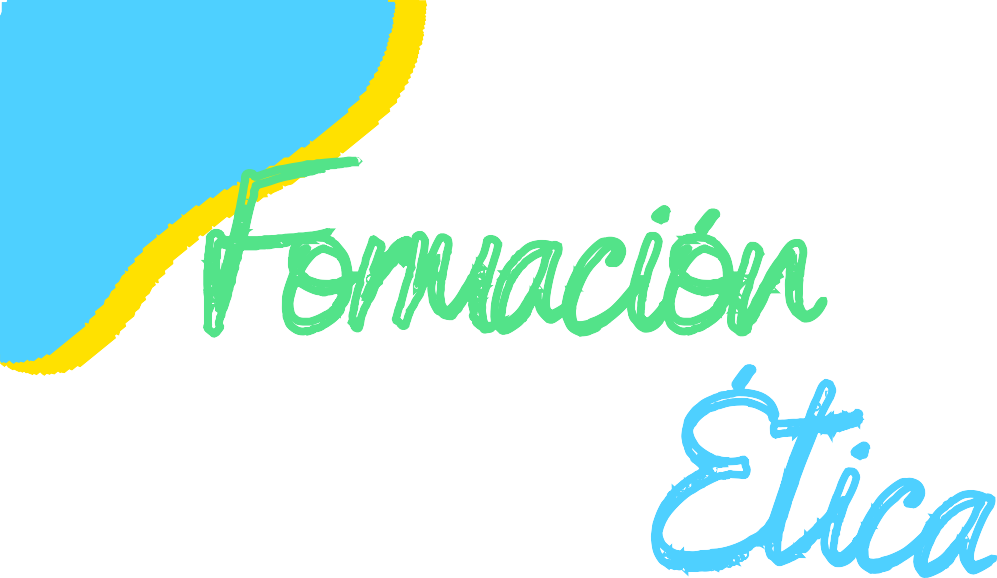 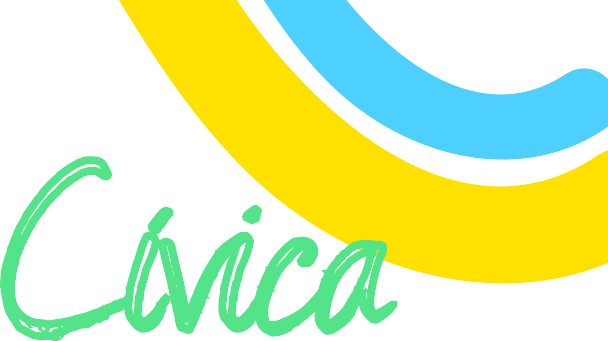 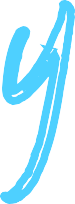 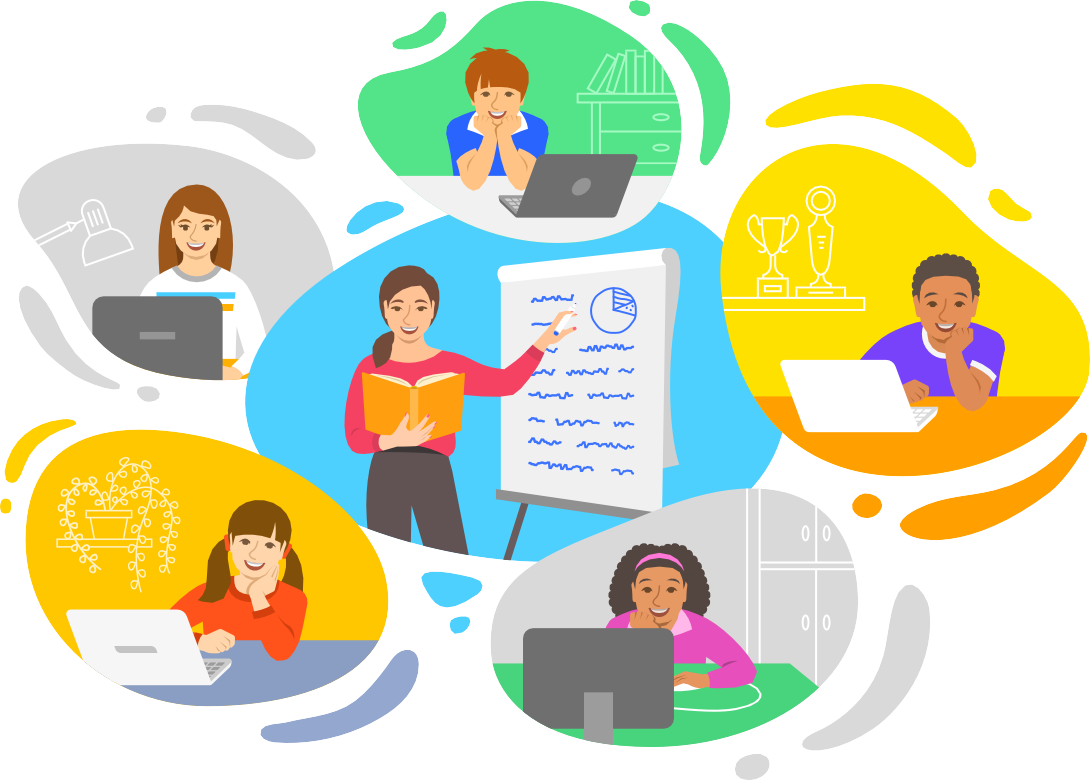 